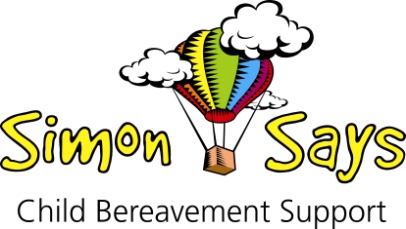 INSTRUCTIONS TO YOUR BANK/BUILDING SOCIETY TO PAY BY STANDING ORDERPlease complete the details below and return to your Bank or Building Society. If requesting GIFT AID please read important note belowBranch sort code:__ __/__ __/__ __Your account number:__ __ __ __ __ __ __ __ __ Customer name:___________________________________Address _______________________________________________________________Make your gifts go even further with Gift Aid	                                  If you are a  taxpayer you can increase the value of your gifts by a third – at no extra cost to you. If you qualify, please complete the whole form, including the Gift Aid section and we will send it on to your bank for you after making a note of your Gift Aid status.  Please send to: Simon Says, Chatmohr Estate Office Village, Crawley Hill, West Wellow, Hampshire, SO51 6AP.  All you have to do is tick the box below and the Inland Revenue will give us 25p for every £1 you give.I confirm that I pay an amount of income tax and/or capital gains tax at least equal to the tax that Simon Says will reclaim on my donations each tax year and I would like Simon Says to reclaim the tax on all donations I have made and any donations I choose to make hereafter, until I notify you otherwise     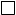 